Brancheprofielen Instructeur 1-5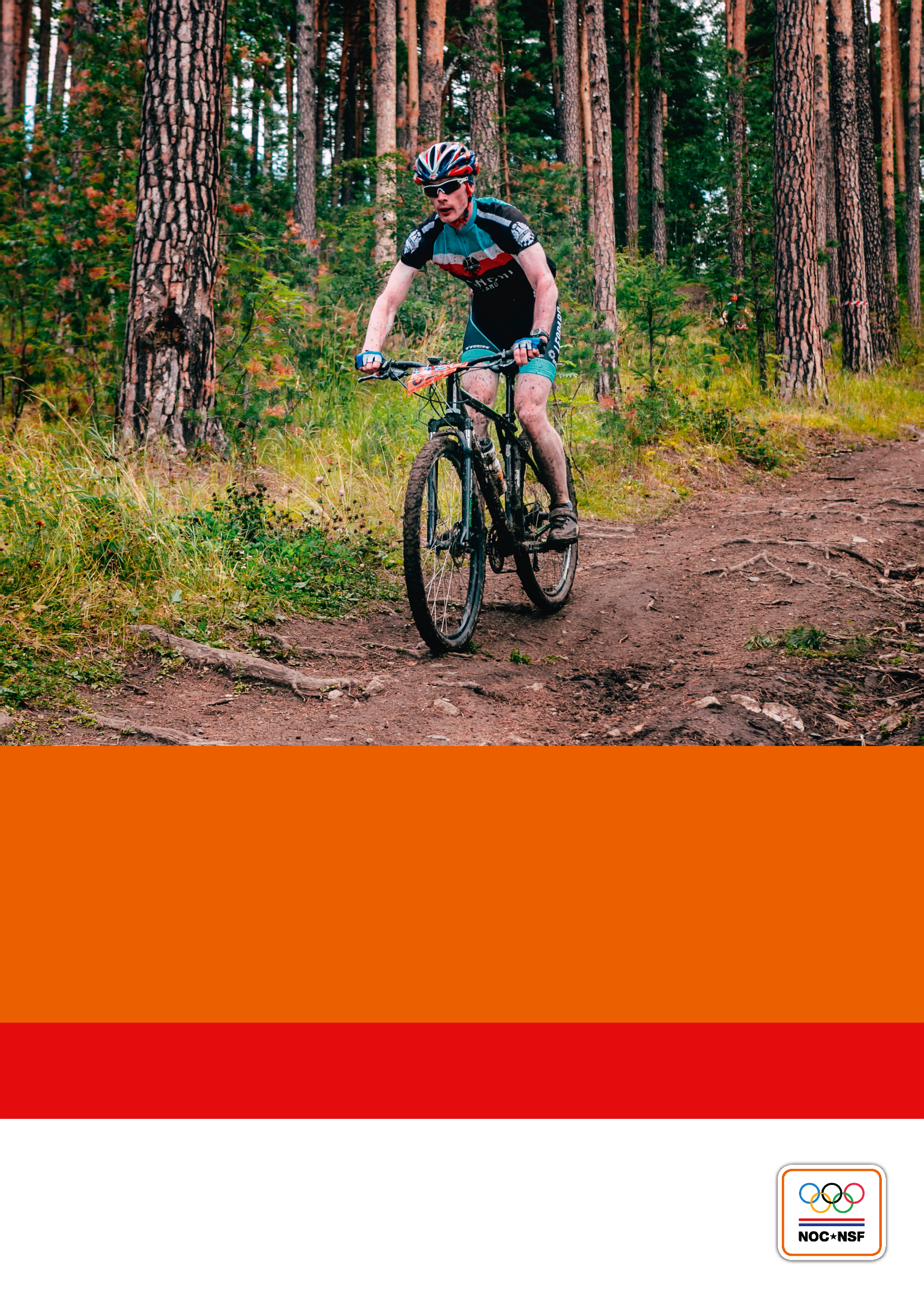 Kwalificatiestructuur Sport 2024Colofon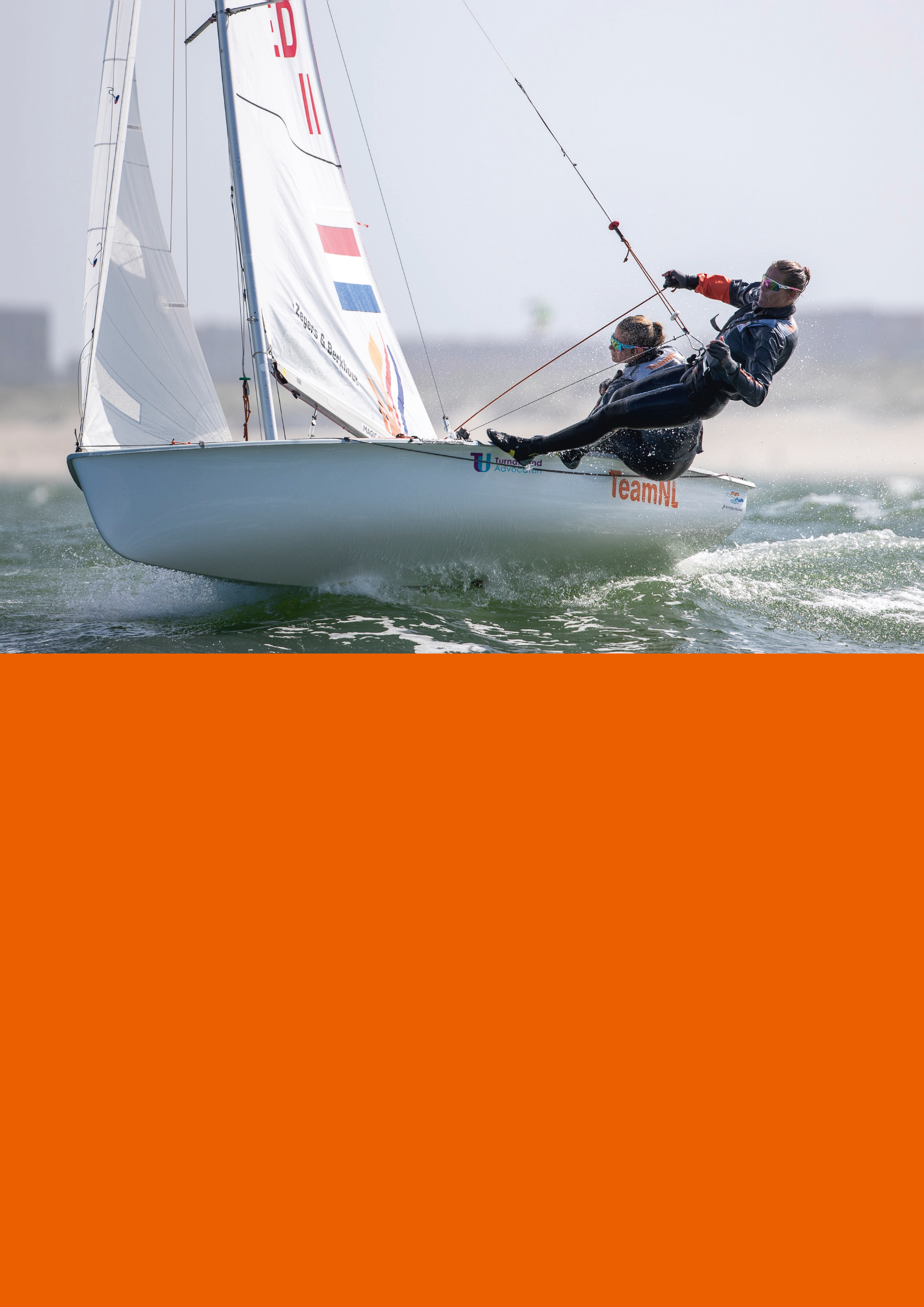 De Kwalificatiestructuur Sport 2024 (KSS 2024) bestaat uit brancheprofielen en kwalificatieprofielen voor trainer-coaches, instructeurs, officials en opleiders. De profielen zijn door de procesgroep Herijking KSS2021 ontwikkeld in opdracht van NOC*NSF met de regiegroep Herijking KSS2021 als gedelegeerd opdrachtgever. De begeleidingscommissie Herijking KSS2021 heeft geadviseerd over de validering. In 2023 is de KSS 2024 afgerond onder regie van de werkgroep KSS in opdracht van NOC*NSF. Daarbij speciale dank aan de vele meelezers en ontvangen feedback op de documenten vanuit verschillende sportbonden en het onderwijs.LegitimeringIn opdracht van NOC*NSF heeft een procesgroep bestaande uit vertegenwoordigers van sportbonden en experts de Kwalificatiestructuur Sport 2024 (KSS 2024) ontwikkeld. Zij zijn geadviseerd door een begeleidingscommissie waarin overheid, sociale en maatschappelijke partners zitting hadden. De KSS 2024 geeft op zes niveaus aan welke kerntaken sportkader op een verantwoorde wijze kan uitvoeren. Er wordt onderscheid gemaakt in de richtingen: trainer-coach (wedstrijdgerelateerd), instructeur (niet-wedstrijdgerelateerd), official (scheidsrechter, jury tijdens wedstrijden) en opleider.Door het ondertekenen van dit document geven de sociale partners in de sport, namelijk de Werkgevers in de Sport (WOS) en FNV Sport samen met NOC*NSF, aan dat zij de inhoud van de Kwalificatiestructuur Sport 2024 onderschrijven en het beschouwen als een document dat een belangrijke bijdrage levert aan en richting geeft aan de verdere ontwikkeling van het sportkader in al zijn facetten.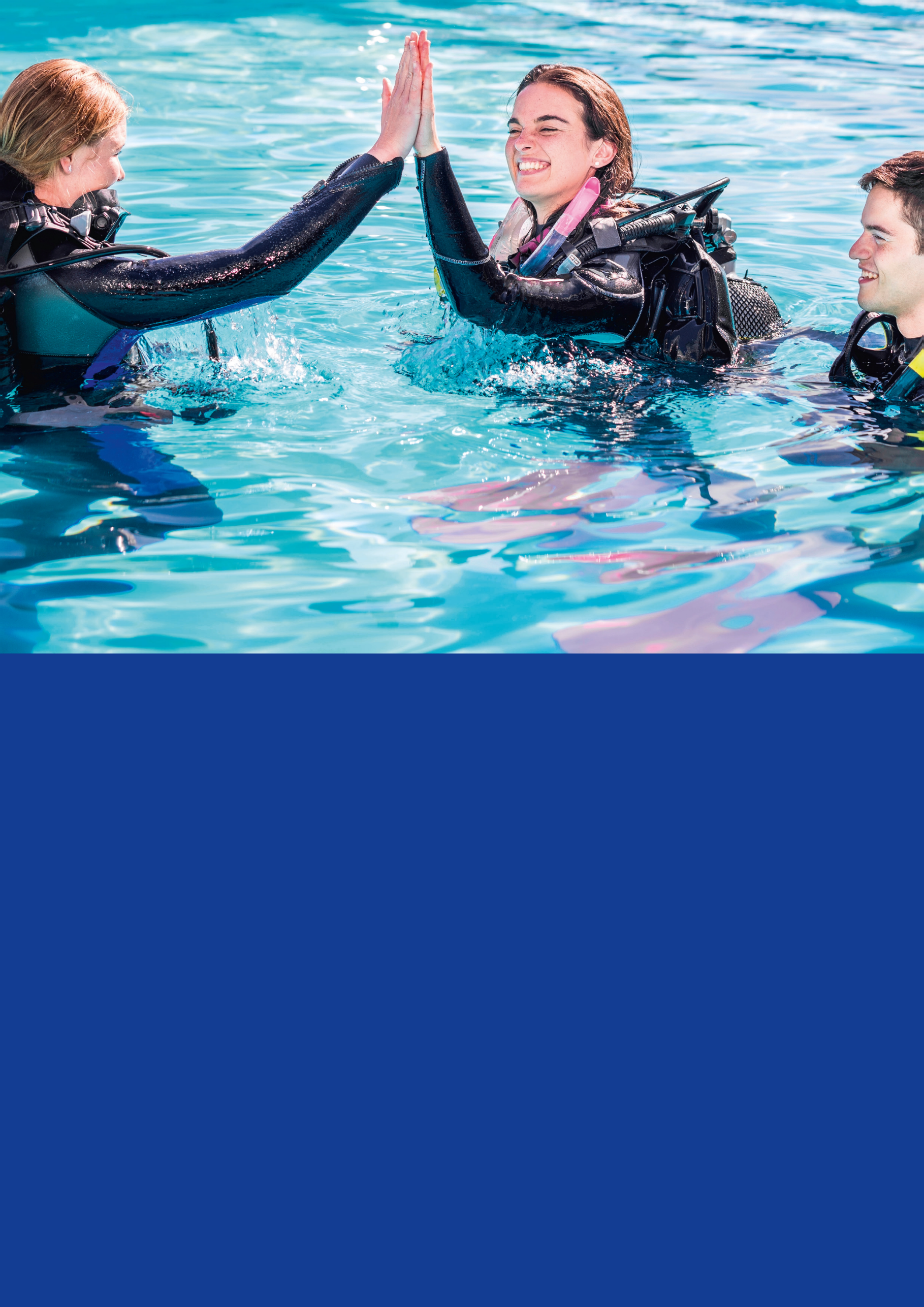 Inleiding gebruik brancheprofielenIn deze inleiding staat beschreven wat een brancheprofiel1 (BP) is en wat de afspraken en mogelijkheden zijn bij het gebruik voor het opstellen van sportspecifieke BP's. Een uitgebreide toelichting staat in bijlage 1.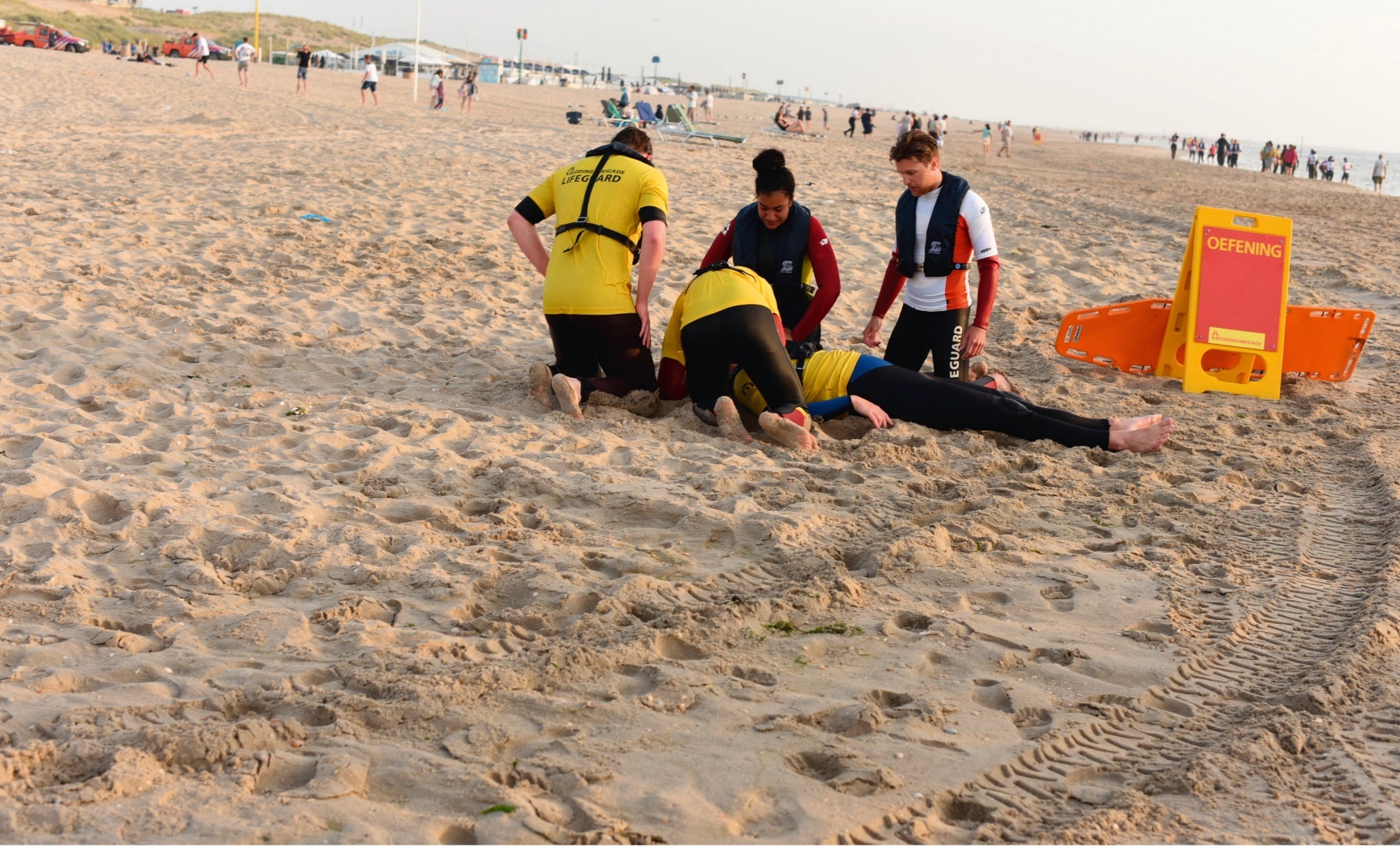 Inhoud1. Instructeur 1	101.1	Overzicht	101.2	Algemene informatie	111.2.1	Profielbeschrijving	111.2.2	Ontwikkelmogelijkheden	111.2.3	Ontwikkelingen	111.3	Kerntaken, werkprocessen en resultaten	122. Instructeur 2	132.1	Overzicht	132.2	Algemene informatie	142.2.1	Profielbeschrijving	142.2.2	Ontwikkelmogelijkheden	142.2.3	Ontwikkelingen	142.3	Kerntaken, werkprocessen en resultaten	153. Instructeur 3	163.1	Overzicht	163.2	Algemene informatie	173.2.1	Profielbeschrijving	173.2.2	Ontwikkelmogelijkheden	173.2.3	Ontwikkelingen	183.3	Kerntaken, werkprocessen en resultaten	184. Instructeur 4	204.1	Overzicht	204.2	Algemene informatie	214.2.1	Profielbeschrijving	214.2.2	Ontwikkelmogelijkheden	214.2.3	Ontwikkelingen	214.3	Kerntaken, werkprocessen en resultaten	225. Instructeur 5	245.1	Overzicht	245.2	Algemene informatie	255.2.1	Profielbeschrijving	255.2.2	Ontwikkelmogelijkheden	265.2.3	Ontwikkelingen	265.3	Kerntaken, werkprocessen en resultaten	26Bijlage 1	28Toelichting inhoud brancheprofiel	28Inleiding	28Keuze BP-lijn	28Keuze BP-niveau	29Opstellen van een sportspecifiek BP	29Overzicht	30Algemene informatie	32Profielbeschrijving	32Ontwikkelmogelijkheden	32Ontwikkelingen	32Kerntaken, werkprocessen en resultaten	33Eindnoten	34Instructeur 1OverzichtAlgemene informatieProfielbeschrijvingOntwikkelmogelijkhedenDe instructeur 1 kan zich op basis van ervaring en opleiding ontwikkelen naar een hoger niveau als instructeur 2 en/of in een andere richting zoals trainer-coach of official.Een verdere ontwikkeling in de richting van een organisatorische functie behoort ook tot de mogelijkheden.OntwikkelingenKerntaken, werkprocessen en resultatenInstructeur 2OverzichtAlgemene informatieProfielbeschrijvingOntwikkelmogelijkhedenDe instructeur 2 kan zich op basis van ervaring, bijscholing en opleiding ontwikkelen naar een hoger niveau van instructeur en/of in een andere richting als trainer-coach of official.Een verdere ontwikkeling in de richting van een organisatorische of coördinerende functie behoort ook tot de mogelijkheden.OntwikkelingenKerntaken, werkprocessen en resultatenInstructeur 3OverzichtAlgemene informatieProfielbeschrijvingOntwikkelmogelijkhedenDe instructeur 3 kan zich op basis van ervaring, bijscholing en opleiding specialiseren op hetzelfde niveau of ontwikkelen naar een hoger niveau van instructeur en/of in een andere richting als trainer-coach, official of opleider.Een verdere ontwikkeling in de richting van een organisatorische of coördinerende functie behoort ook tot de mogelijkheden.OntwikkelingenKerntaken, werkprocessen en resultatenInstructeur 4OverzichtAlgemene informatieProfielbeschrijvingOntwikkelmogelijkhedenDe instructeur 4 kan zich verder ontwikkelen tot instructeur 5, opleider 4 of kan zich ontwikkelen op het gebied van sportmanagement.OntwikkelingenKerntaken, werkprocessen en resultatenInstructeur 5OverzichtAlgemene informatieProfielbeschrijvingOntwikkelmogelijkhedenDe instructeur 5 kan zich verder ontwikkelen als sportcoördinator of buurtsportcoach.OntwikkelingenKerntaken, werkprocessen en resultatenBijlage 1Toelichting inhoud brancheprofielInleidingHet doel van een brancheprofiel (BP) is het beschrijven en daarmee kunnen uitdragen van wat het werkveld kan en mag verwachten van een vakbekwame functionaris in de desbetreffende sportcontext.Een brancheprofiel heeft betekenis als het sportspecifiek is uitgewerkt en vastgesteld door de belanghebbende sportbond(en).9 De betekenis kan liggen in de volgende gebruiksmogelijkheden:profileren, positioneren en waarderen van het betreffende sportkader. Brancheprofielen worden onder andere gebruikt bij het bepalen van de salarisschaal door de WOS;ondersteunen van het bondsbeleid door te beschrijven welk sportkader de kwaliteiten heeft bij te dragen bij de realisering van het beleid;inspelen op trends, innovaties en ontwikkelingen door te zorgen voor sportkader dat op de toekomst is voorbereid;ontwikkelen van sportspecifieke kwalificatieprofielen (KP's)10 waarin beschreven staat wat het werkveld, de betreffende sportbond en de aangesloten verenigingen/geledingen van net gediplomeerd sportkader mag verwachten. De uitwerking van de toetsen,11 opleidingen en bijscholingen geschiedt op basis van de sportspecifieke KP's.Kortom: brancheprofielen dragen bij aan het professionaliseren van sportkader.Keuze BP-lijnDe KSS bestaat uit de lijnen van de instructeurs, trainer-coaches, officials en opleiders. Een bond kiest voor de instructeurslijn als de betreffende functionaris niet betrokken is bij wedstrijden van zijn sporters. De trainer-coach is dat wel, waarbij het uitgangspunt is dat wedstrijden en trainingen/lessen met elkaar samenhangen. De lijnen official en opleider verschillen wezenlijk van die van instructeur en trainer-coach. Officials zijn betrokken bij de organisatie en het verloop van de wedstrijden, onder andere in de rollen van jury, scheidsrechter/arbiter, wedstrijdleider. Opleiders zorgen ervoor dat het sportkader zoals beschreven in de overige lijnen op passende wijze wordt begeleid, opgeleid en beoordeeld.Keuze BP-niveauHet niveau is door NOC*NSF op grond van de WEB12 en WHW,13 en afgestemd op het NLQF, bepaald op basis van de verantwoordelijkheid die de functionaris draagt in combinatie met de complexiteit van de context waarbinnen de functionaris werkt. Aan de hand van de volgende punten kan het benodigde niveau voor de instructeur worden gekozen:instructeur 1: heeft een assisterende rol, werkt op basis van directe aansturing in een overzichtelijke situatie, is met name gericht op het mede waarborgen van de veiligheid van de sporters en van de sportomgeving;instructeur 2: heeft een begeleidende rol, werkt zelfstandig op basis van óf een aangereikte planning óf een directe instructie van een hoger gekwalificeerde functionaris. Geeft sporttechnische aanwijzingen;instructeur 3: heeft een leidende rol, werkt zelfstandig, is gericht op het leggen en onderhouden van een sporttechnische basis, werkt met beginnende, (licht)gevorderde en meer recreatief ingestelde sporters;instructeur 4: heeft een leidende rol, werkt zelfstandig, is gericht op de verdere sporttechnische ontwikkeling van gevorderde sporters of bepaalde doelgroepen;instructeur 5: heeft een leidende rol, werkt zelfstandig, is gericht op het verhogen, afstemmen en verbinden van het sport- en beweegaanbod als doel en als middel.Opstellen van een sportspecifiek BPEen sportbond kan na de keuze voor een BP-lijn, een BP-niveau en de verplichte en eventuele facultatieve kerntaken op basis van het betreffende BP een sportspecifiek BP opstellen. In de brancheprofielen zijn de facultatieve kerntaken blauw gemaakt. Als een sportbond beslist om een facultatieve kerntaak verplicht te stellen, wordt deze kerntaak in het rijtje 'verplicht' opgenomen (en donkerblauw gemaakt). Na deze stap kunnen desgewenst de (rode) sportneutrale termen worden vervangen door sportspecifieke termen (en donkerblauw gemaakt). Vervolgens wordt het geheel bezien en waar nodig verder aangepast.Toelichting brancheprofielOverzichtToelichting brancheprofielAlgemene informatieProfielbeschrijvingOntwikkelmogelijkhedenBij de ontwikkelmogelijkheden staat welke verdieping (hoger niveau instructeur) of verbreding (in dezelfde of een andere kwalificatielijn en/of specialisatie) mogelijk zijn op basis van ervaring in combinatie met opleiding en/of (bij)scholing.OntwikkelingenToelichting brancheprofielKerntaken, werkprocessen en resultatenEindnotenVoorheen beroepscompetentieprofiel genoemd. Door het laten vervallen van de woorden 'competenties' en 'beroep' is gekozen voor de aanduiding 'brancheprofiel'. In het onderwijs wordt het ook (landelijk) beroepsprofiel genoemd.In het onderwijs aangeduid met (landelijk) opleidingsprofiel.In het onderwijs examens genoemd.Of sportdisciplines.Voor kwalificaties die ingeschaald zijn in het NLQF zijn alle kerntaken verplicht met uitzondering van de kerntaken die aantoonbaar niet voorkomen in de betreffende sport.Voor ondersteuning en advies hierbij kan men terecht bij NOC*NSF (Academie voor Sportkader).Overal waar hij/hem staat kan ook zij/haar gelezen worden.Anders dan lessen of vaardigheidstoetsen.Het sportspecificeren kan ook door meerdere bonden samen en/of NOC*NSF gebeuren.Sportbonden die een BP uitsluitend gebruiken voor het ontwikkelen van een KP kunnen ervoor kiezen om niet eerst sportspecifiek BP te ontwikkelen, maar direct een KP uit de KSS 2024 als uitgangspunt te nemen.In het onderwijs examens genoemd.Wet educatie en beroepsonderwijs.Wet op het hoger onderwijs en wetenschappelijk onderzoek.Verklaring omtrent het gedrag.Verklaring onderwerping tuchtrecht.Gedragscode van de sportbond, CVSN of NLcoach.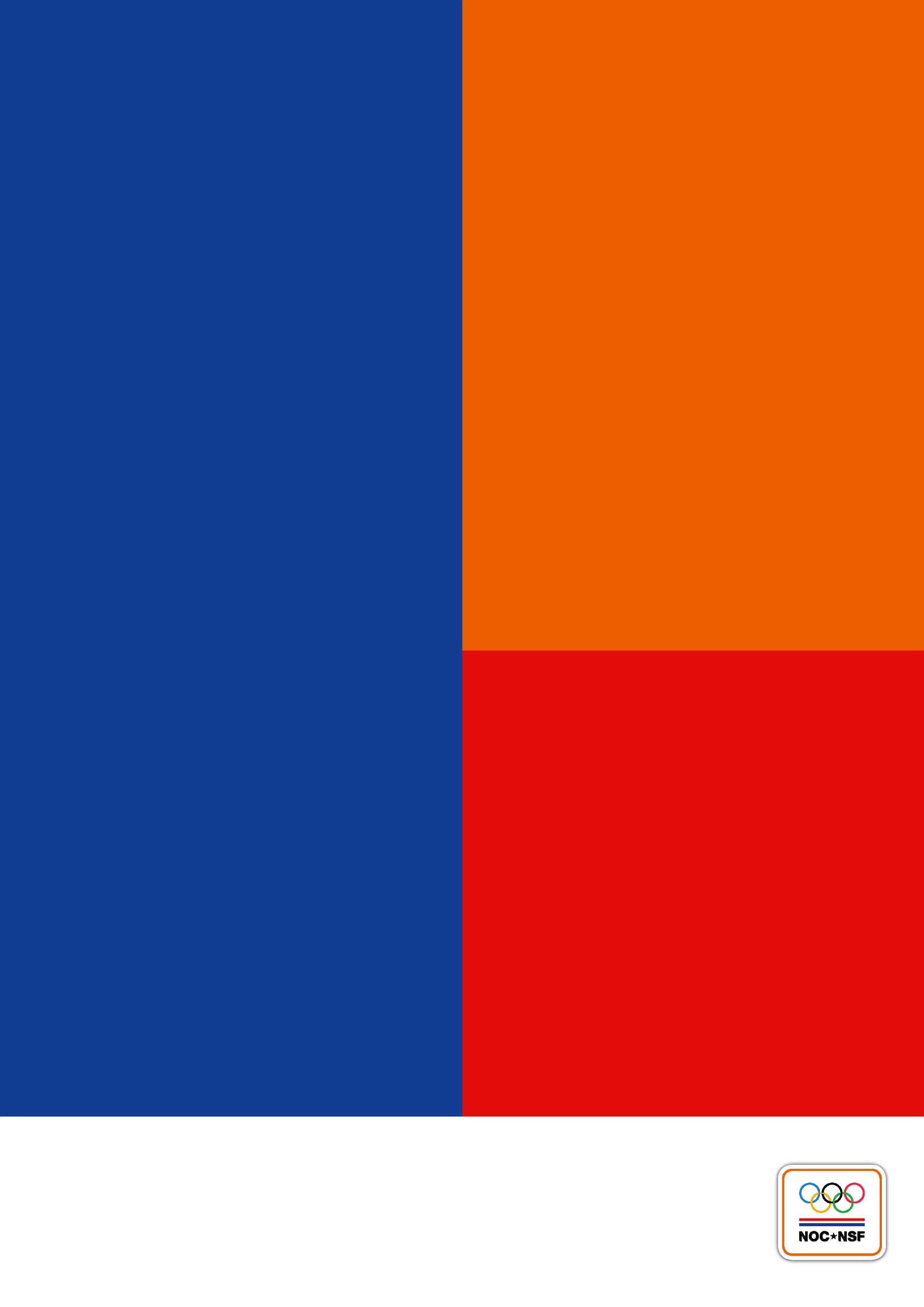 Regiegroep Herijking KSS2021Procesgroep Herijking KSS2021Begeleidingscommissie Herijking KSS2021Ronald Klomp (NOC*NSF)Rogier Beliën (KNLTB)Frank van Gene (WOS)Jan Minkhorst (NOC*NSF, voorzitter)Marco Bout (KNVB)Lisette van de Heij (Atletiekunie)Thomas van der Staak (KNVB)Bert Geenen (Hogeschool Zeeland)René Immers (MBO Raad, voorzitter)Marit van Genderen (NOC*NSF)Marieke Jonker (KNSB)Patrick Jeuken (Kampong hockey)Nathan Kipp (KNHB)Arie Koops (Internationaal)Vanessa de Knegt (KNVB)Ingrid Koppelman (FNV Sport)Tijs Pijls (NCP NLQF)Nina Oosterloo (KNGU)Jessica Tadema (NCP NLQF)Niek Pot (Ministerie van VWS)Eveline van Tuinen (NKBV)Thom Terwee (HSO)Alijd Vervoorn (SEC)Nicolette van Veldhoven (NOC*NSF)Nelly Voogt (procesbegeleider)Ondersteund doorJochem Jaarsma (NOC*NSF)Jint Koevoet (NOC*NSF)Alliantie opleiden trainerscoaches en instructeursWerkgroep KSS 2024Ondersteund doorJildou Gemser (NOC*NSF)Rogier Beliën (KNLTB - NOC*NSF)Joost Roede (NOC*NSF)Bert Hamhuis (MBO Raad)Jildou Gemser (NOC*NSF)Jessica Tadema (NLQF)Richard Kaper (NOC*NSF)Remco Haring (NOC*NSF)Hans Kelder (NBB)Marieke Jonker (KNSB)Meelezers OnderwijsAschwin Lankwarden (KNZB)Nathan Kipp (KNHB)Koen Francissen (ROC Rijn IJssel)Henry van Meerten (KNKV)Vanessa de Knegt (KNVB)Niek Schut (ROC Mondriaan)Herman Meppelink (Nevobo)Margot Kouwenberg (NOC*NSF)Bert Wezenberg (ROC Friesland)Gijs Ronnes (JBN)Annelies Martijn (NOC*NSF)Jurre Trouw (KNSB)Eveline van Tuinen (KNRB)Kris Tuinier (Hanzehogeschool Groningen)Thom Terwee (Hogeschool van Amsterdam)WOSFNV SportNOC*NSFWat is een BP?Een BP beschrijft een vakbekwame functionaris. Het profiel geeft inzicht in de kerntaken die een functionaris in een bepaalde context op een kwalitatief goede en effectieve wijze moet kunnen uitvoeren.Wat is de functie van een BP?Een BP vervult verschillende functies. Een belangrijke functie is het inzichtelijk maken van het sportkader dat nu en in de toekomst nodig is om bij te dragen aan het realiseren van de doelen van een sport(bond). Ook kunnen BP's worden gebruikt bij het profileren, positioneren en waarderen van bepaalde functies. Daarnaast dient een BP als input voor het opstellen van kwalificatieprofielen (KP's).Wat is het verschil met een KP?Een KP2 beschrijft beheersingscriteria (leeruitkomsten) op het niveau van een startbekwame functionaris. Op grond van een KP worden opleidingen en (summatieve) toetsen3 uitgewerkt. Een sportbond kan aan een kwalificatie (= behaald diploma) bepaalde bevoegdheden toekennen.BP's in de KSSDe georganiseerde sport (NOC*NSF) is verantwoordelijk voor het ontwikkelen, onderhouden en herijken van de BP's. De inhoud van de BP's (lijnen: trainer-coach, instructeur, official, opleider) wordt gelegitimeerd door de sociale partners in de sport (WOS, FNV Sport) en NOC*NSF. De georganiseerde sport stelt in de ledenvergadering van NOC*NSF de BP's als onderdeel van de KSS vervolgens vast. Voordat een sportbond een BP vaststelt en functioneel kan gebruiken, wordt het eerst door de betreffende bond sportspecifiek gemaakt. Het sportspecifieke BP wordt vastgesteld door het daartoe bevoegde gezag van de betreffende sportbond.Sportspecificeren van een BPEen sportbond is verantwoordelijk voor het specificeren van een BP naar de eigen sport(en).4 Na keuze van de benodigde lijn (trainer-coach, instructeur, official, opleider) en het gewenste niveau (1 t/m 6) kan het specificeren beginnen. De eerste vraag is welke kerntaken de functionaris in de betreffende sport te vervullen heeft. In de KSS 2024 is onderscheid gemaakt in verplichte en facultatieve (blauwe) kerntaken.5 Een sportbond kan ervoor kiezen om facultatieve kerntaken verplicht te stellen. Na beantwoording van deze vraag geschiedt het specificeren door het betreffende sportbrede BP uit de KSS 2024 als uitgangspunt te nemen en daar waar nodig de algemene termen te vervangen door sportspecifieke aanduidingen. Een aantal algemene termen is voor de herkenning rood gemaakt.Mogelijk volstaat hiermee de sportspecificering, maar het kan desgewenst ook uitgebreider worden aangepakt.6 Afwijkingen van de modeldocumenten uit de KSS moeten worden aangegeven en toegelicht in het overzicht waarmee elk BP begint.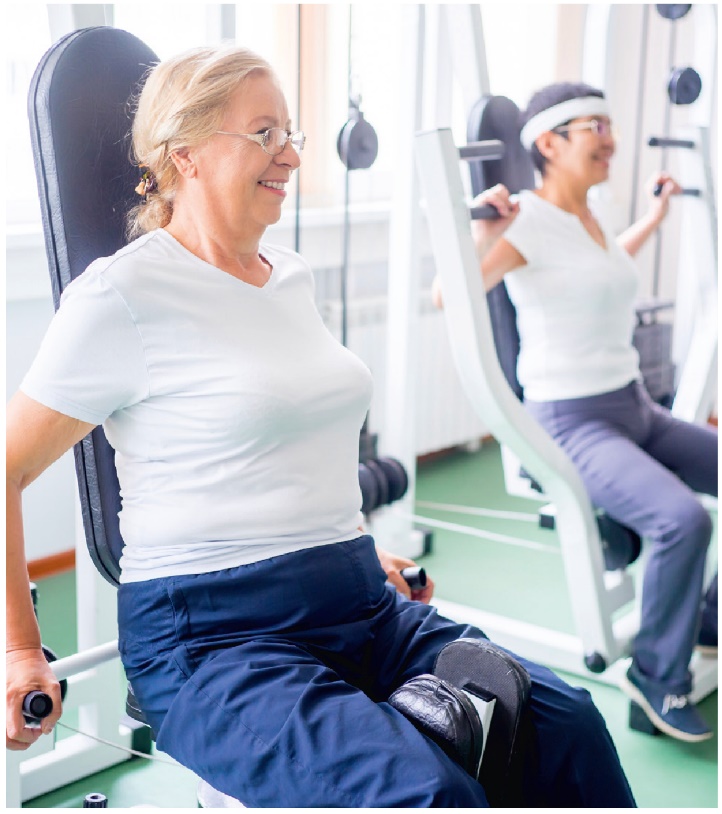 Legenda InstructeurDe betekenis van de verschillende kleuren:zwart: verplichte tekst. Indien echt niet van toepassing verantwoorden in het schema overzicht van het betreffende niveau;blauwe kerntaken: facultatief. Mag eruit gehaald worden als het niet van toepassing is binnen de functie;blauwe criteria: dubbel. Mag eruit gehaald worden als het in een ander criterium al staat en wordt getoetst;rood: aanpassen. Dit mag aangepast worden naar de sportspecifieke beschrijvingen.Overal waar 'hij' staat kan ook 'zij, die en hen' gelezen worden. Kenmerken brancheprofielKenmerken brancheprofielSportspecifieke naam[in te vullen door sportbond]KwalificatiestructuurKSS 2024Onderliggend brancheprofielInstructeur 1Kerntaken verplicht1.1 Assisteren bij lessen/activiteiten1.2 Assisteren bij toetsen/evenementenBrancheprofiel conform model KSS[in te vullen door sportbond]Afwijkingen van model[in te vullen door sportbond indien er donkerblauwe tekst is weggehaald]Niveau NLQF/EQFSector (isced-code)Sport 1014GelegitimeerdWOS, FNV Sport, NOC*NSFDatum vaststelling ledenvergadering NOC*NSFKenmerken sportbondKenmerken sportbondNaam[in te vullen door sportbond]Adres[in te vullen door sportbond]Datum vaststelling bevoegd gezag sportbond[in te vullen door sportbond]WerkomgevingDe instructeur 1 werkt binnen de breedtesport, doorgaans in verenigingsverband en/of bij sportactiviteiten of sportevenementen.Rol en verantwoordelijkhedenDe instructeur 1 draagt geen eindverantwoordelijkheid en werkt onder de directe aansturing en verantwoordelijkheid van een hoger gekwalificeerde instructeur. De instructeur 1 verricht hand- en spandiensten bij de begeleiding van de sporters en de verzorging van de sportomgeving en -materialen.Typerende houdingDe instructeur 1 zet zich in voor het mede-creëren van een veilig sportklimaat. De instructeur 1 is zich bewust van zijn voorbeeldfunctie.ComplexiteitDe instructeur 1 voert eenvoudige werkzaamheden in opdracht uit.BranchevereistenDe instructeur 1 bezit geldige VOG-verklaring. De instructeur 1 onderschrijft 'Gedragscode voor functionarissen en bestuurders' van Centrum Veilige Sport Nederland.ArbeidsmarktDe instructeur 1 is een vrijwilliger. Vrijwilligerswerk staat onder druk, de behoefte aan vrijwilligers neemt toe terwijl het aanbod afneemt. De behoefte aan vakbekwaam vrijwillig kader neemt hiermee toe.Ontwikkelingen in de functie-uitoefeningBinnen sportverenigingen en -bonden bestaat aandacht voor het (ped)agogische handelen (gericht op positief sportklimaat) en daarmee voor de kwaliteit van het sportkader en dus voor de deskundigheidsbevordering en begeleiding van vrijwilligers, de 'professionele vrijwilliger'.Kerntaken en resultatenWerkprocessenKerntaak 1.1 Assisteren bij lessen/activiteitenResultaten van het handelen van de instructeur 1 De assistentie is gericht op het bewaken van de veiligheid van de sporters en die van de sportomgeving. De begeleiding van de sporters is positief en respectvol. De instructeur 1 creëert een veilig sportklimaat voor alle betrokkenen en stimuleert een respectvolle omgang met alle betrokkenen. Het materiaal wordt volgens voorschrift gebruikt. De instructeur 1 volgt de aanwijzingen die hij7 ontvangt correct op.Begeleidt sporters bij lessen/activiteitenKerntaak 1.1 Assisteren bij lessen/activiteitenResultaten van het handelen van de instructeur 1 De assistentie is gericht op het bewaken van de veiligheid van de sporters en die van de sportomgeving. De begeleiding van de sporters is positief en respectvol. De instructeur 1 creëert een veilig sportklimaat voor alle betrokkenen en stimuleert een respectvolle omgang met alle betrokkenen. Het materiaal wordt volgens voorschrift gebruikt. De instructeur 1 volgt de aanwijzingen die hij7 ontvangt correct op.Ziet toe op de veiligheid bij lessen/activiteitenKerntaak 1.1 Assisteren bij lessen/activiteitenResultaten van het handelen van de instructeur 1 De assistentie is gericht op het bewaken van de veiligheid van de sporters en die van de sportomgeving. De begeleiding van de sporters is positief en respectvol. De instructeur 1 creëert een veilig sportklimaat voor alle betrokkenen en stimuleert een respectvolle omgang met alle betrokkenen. Het materiaal wordt volgens voorschrift gebruikt. De instructeur 1 volgt de aanwijzingen die hij7 ontvangt correct op.Draagt zorg voor materialenKerntaak 1.1 Assisteren bij lessen/activiteitenResultaten van het handelen van de instructeur 1 De assistentie is gericht op het bewaken van de veiligheid van de sporters en die van de sportomgeving. De begeleiding van de sporters is positief en respectvol. De instructeur 1 creëert een veilig sportklimaat voor alle betrokkenen en stimuleert een respectvolle omgang met alle betrokkenen. Het materiaal wordt volgens voorschrift gebruikt. De instructeur 1 volgt de aanwijzingen die hij7 ontvangt correct op.Volgt aanwijzingen op en reflecteert op eigen handelenKerntaak 1.2 Assisteren bij toetsen/evenementenResultaten van het handelen van de instructeur 1 De assistentie tijdens de toets/het evenement is gericht op de veiligheid van de sporters en het naleven van de hygiëneregels. De begeleiding van de sporters is positief en respectvol. De instructeur 1 creëert een veilig sportklimaat voor alle betrokkenen en stimuleert een respectvolle omgang met alle betrokkenen. Afspraken over werkzaamheden worden nagekomen. Formaliteiten met betrekking tot de toets/het evenement zijn afgehandeld en teruggekoppeld aan de verantwoordelijke instructeur.Begeleidt sporters bij toetsen/evenementenKerntaak 1.2 Assisteren bij toetsen/evenementenResultaten van het handelen van de instructeur 1 De assistentie tijdens de toets/het evenement is gericht op de veiligheid van de sporters en het naleven van de hygiëneregels. De begeleiding van de sporters is positief en respectvol. De instructeur 1 creëert een veilig sportklimaat voor alle betrokkenen en stimuleert een respectvolle omgang met alle betrokkenen. Afspraken over werkzaamheden worden nagekomen. Formaliteiten met betrekking tot de toets/het evenement zijn afgehandeld en teruggekoppeld aan de verantwoordelijke instructeur.Regelt zaken rondom toetsen/evenementenKerntaak 1.2 Assisteren bij toetsen/evenementenResultaten van het handelen van de instructeur 1 De assistentie tijdens de toets/het evenement is gericht op de veiligheid van de sporters en het naleven van de hygiëneregels. De begeleiding van de sporters is positief en respectvol. De instructeur 1 creëert een veilig sportklimaat voor alle betrokkenen en stimuleert een respectvolle omgang met alle betrokkenen. Afspraken over werkzaamheden worden nagekomen. Formaliteiten met betrekking tot de toets/het evenement zijn afgehandeld en teruggekoppeld aan de verantwoordelijke instructeur.Handelt formaliteiten af en reflecteert op eigen handelenKenmerken brancheprofielKenmerken brancheprofielSportspecifieke naam[in te vullen door sportbond]KwalificatiestructuurKSS 2024Onderliggend brancheprofielInstructeur 2Kerntaken verplichtBegeleiden bij lessenKerntaken facultatiefBegeleiden bij vaardigheidstoetsenBegeleiden bij activiteitenBrancheprofiel conform model KSS[in te vullen door sportbond]Afwijkingen van model[in te vullen door sportbond indien er donkerblauwe tekst is weggehaald]Niveau NLQF/EQFSector (isced-code)Sport 1014GelegitimeerdWOS, FNV Sport, NOC*NSFDatum vaststelling ledenvergadering NOC*NSFKenmerken sportbondKenmerken sportbondNaam[in te vullen door sportbond]Adres[in te vullen door sportbond]Datum vaststelling bevoegd gezag sportbond[in te vullen door sportbond]WerkomgevingDe instructeur 2 werkt met jeugdige, volwassen en oudere sporters die al dan niet gehandicapt zijn en/of een chronische aandoening hebben en/of sporten om reden van gezondheid/levensstijl. Dit doet hij doorgaans in de georganiseerde sport bij sportverenigingen. Het betreft een herkenbare werkomgeving waarin wordt samengewerkt met bekende collega's.Rol en verantwoordelijkhedenDe instructeur 2 werkt zelfstandig, dit doet hij of op basis van door anderen opgestelde lesplanningen of onder supervisie van een daartoe gekwalificeerde instructeur (3 of hoger).De instructeur 2 is verantwoordelijk voor het uitvoeren van (delen) van lessen en het begeleiden van sporters tijdens vaardigheidstoetsen en/of activiteiten.Typerende houdingDe instructeur 2 enthousiasmeert de (jeugdige) sporters in hun sportieve en sporttechnische ontwikkeling. De instructeur 2 stelt de vragen (lukt het, loopt het, et cetera) en creëert hiertoe een veilige en plezierige omgeving.De instructeur 2 reflecteert op eigen handelen vanuit de intentie ervan te leren.ComplexiteitDe instructeur 2 voert standaard werkzaamheden uit op basis van schriftelijke of mondelinge instructie.BranchevereistenDe instructeur 2 bezit geldige VOG-verklaring. De instructeur 2 onderschrijft 'Gedragscode voor functionarissen en bestuurders' van Centrum Veilige Sport Nederland.ArbeidsmarktDe instructeur 2 is doorgaans een vrijwilliger. Vrijwilligerswerk staat onder druk, de behoefte aan vrijwilligers neemt toe terwijl het aanbod afneemt.Ontwikkelingen in de functie-uitoefeningBinnen sportverenigingen en -bonden bestaat nadruk op het (ped)agogische handelen (gericht op positief sportklimaat) en het omgaan met diversiteit in de sportersgroep. Er is een groeiend aantal in- en externe (bij)scholingsmogelijkheden voor de instructeur 2.Kerntaken en resultatenWerkprocessenKerntaak 2.1 Begeleiden bij lessenResultaten van het handelen van de instructeur 2 De omgang tussen de sporters onderling en met de instructeur 2 is sportief en respectvol. De lesvoorbereiding vindt plaats op basis van een aangereikte planning en/of aansturing door een hoger gekwalificeerde instructeur. De begeleiding en aanwijzingen zijn afgestemd op de sporters. De oefeningen worden begrepen door de sporters. De sporters beleven en leren op positieve wijze van de gegeven aanwijzingen. De sociale, fysieke en hygiënische veiligheid is voor, tijdens en na afloop van de lessen geborgd. De evaluatie vindt plaats samen met de verantwoordelijke instructeur.Begeleidt sporters bij lessenKerntaak 2.1 Begeleiden bij lessenResultaten van het handelen van de instructeur 2 De omgang tussen de sporters onderling en met de instructeur 2 is sportief en respectvol. De lesvoorbereiding vindt plaats op basis van een aangereikte planning en/of aansturing door een hoger gekwalificeerde instructeur. De begeleiding en aanwijzingen zijn afgestemd op de sporters. De oefeningen worden begrepen door de sporters. De sporters beleven en leren op positieve wijze van de gegeven aanwijzingen. De sociale, fysieke en hygiënische veiligheid is voor, tijdens en na afloop van de lessen geborgd. De evaluatie vindt plaats samen met de verantwoordelijke instructeur.Voert lessen uitKerntaak 2.1 Begeleiden bij lessenResultaten van het handelen van de instructeur 2 De omgang tussen de sporters onderling en met de instructeur 2 is sportief en respectvol. De lesvoorbereiding vindt plaats op basis van een aangereikte planning en/of aansturing door een hoger gekwalificeerde instructeur. De begeleiding en aanwijzingen zijn afgestemd op de sporters. De oefeningen worden begrepen door de sporters. De sporters beleven en leren op positieve wijze van de gegeven aanwijzingen. De sociale, fysieke en hygiënische veiligheid is voor, tijdens en na afloop van de lessen geborgd. De evaluatie vindt plaats samen met de verantwoordelijke instructeur.Legt oefeningen uitKerntaak 2.1 Begeleiden bij lessenResultaten van het handelen van de instructeur 2 De omgang tussen de sporters onderling en met de instructeur 2 is sportief en respectvol. De lesvoorbereiding vindt plaats op basis van een aangereikte planning en/of aansturing door een hoger gekwalificeerde instructeur. De begeleiding en aanwijzingen zijn afgestemd op de sporters. De oefeningen worden begrepen door de sporters. De sporters beleven en leren op positieve wijze van de gegeven aanwijzingen. De sociale, fysieke en hygiënische veiligheid is voor, tijdens en na afloop van de lessen geborgd. De evaluatie vindt plaats samen met de verantwoordelijke instructeur.Evalueert lessen en reflecteert op eigen handelenKerntaak 2.2 Begeleiden bij vaardigheidstoetsenResultaten van het handelen van de instructeur 2 De begeleiding sluit aan bij de sporters. De omgang tussen de sporters onderling en met de instructeur 2 is sportief en respectvol. Het materiaal staat klaar voor aanvang van de vaardigheidstoets. De vaardigheidstoets vindt plaats in een veilige omgeving. De aanwijzingen voor en tijdens de vaardigheidstoets zijn afgestemd op het niveau en de beleving van de sporters. De aanwijzingen zijn passend bij de aard, het niveau en de regels van de vaardigheidstoets. De sporters beleven en leren op positieve wijze van de gegeven aanwijzingen. De hygiëneregels zijn nageleefd. De vaardigheidstoets is met de sporters en de verantwoordelijke instructeur nabesproken.Begeleidt sporters bij vaardigheidstoetsenKerntaak 2.2 Begeleiden bij vaardigheidstoetsenResultaten van het handelen van de instructeur 2 De begeleiding sluit aan bij de sporters. De omgang tussen de sporters onderling en met de instructeur 2 is sportief en respectvol. Het materiaal staat klaar voor aanvang van de vaardigheidstoets. De vaardigheidstoets vindt plaats in een veilige omgeving. De aanwijzingen voor en tijdens de vaardigheidstoets zijn afgestemd op het niveau en de beleving van de sporters. De aanwijzingen zijn passend bij de aard, het niveau en de regels van de vaardigheidstoets. De sporters beleven en leren op positieve wijze van de gegeven aanwijzingen. De hygiëneregels zijn nageleefd. De vaardigheidstoets is met de sporters en de verantwoordelijke instructeur nabesproken.Bereidt vaardigheidstoetsen voorKerntaak 2.2 Begeleiden bij vaardigheidstoetsenResultaten van het handelen van de instructeur 2 De begeleiding sluit aan bij de sporters. De omgang tussen de sporters onderling en met de instructeur 2 is sportief en respectvol. Het materiaal staat klaar voor aanvang van de vaardigheidstoets. De vaardigheidstoets vindt plaats in een veilige omgeving. De aanwijzingen voor en tijdens de vaardigheidstoets zijn afgestemd op het niveau en de beleving van de sporters. De aanwijzingen zijn passend bij de aard, het niveau en de regels van de vaardigheidstoets. De sporters beleven en leren op positieve wijze van de gegeven aanwijzingen. De hygiëneregels zijn nageleefd. De vaardigheidstoets is met de sporters en de verantwoordelijke instructeur nabesproken.Geeft aanwijzingenKerntaak 2.2 Begeleiden bij vaardigheidstoetsenResultaten van het handelen van de instructeur 2 De begeleiding sluit aan bij de sporters. De omgang tussen de sporters onderling en met de instructeur 2 is sportief en respectvol. Het materiaal staat klaar voor aanvang van de vaardigheidstoets. De vaardigheidstoets vindt plaats in een veilige omgeving. De aanwijzingen voor en tijdens de vaardigheidstoets zijn afgestemd op het niveau en de beleving van de sporters. De aanwijzingen zijn passend bij de aard, het niveau en de regels van de vaardigheidstoets. De sporters beleven en leren op positieve wijze van de gegeven aanwijzingen. De hygiëneregels zijn nageleefd. De vaardigheidstoets is met de sporters en de verantwoordelijke instructeur nabesproken.Evalueert vaardigheidstoetsen en reflecteert op eigen handelenKerntaak 2.3 Begeleiden bij activiteiten8Resultaten van het handelen van de instructeur 2 De instructeur 2 verdiept zich in de uit te voeren taken. De leidinggevende wordt bij vragen/knelpunten tijdig geraadpleegd. De uitvoering van de activiteit verloopt veilig en volgens opdracht. De sporters zijn enthousiast begeleid. De instructeur 2 brengt zijn bevindingen over de voorbereiding en uitvoering van de activiteit in tijdens de evaluatie.Begeleidt sporters bij activiteitenKerntaak 2.3 Begeleiden bij activiteiten8Resultaten van het handelen van de instructeur 2 De instructeur 2 verdiept zich in de uit te voeren taken. De leidinggevende wordt bij vragen/knelpunten tijdig geraadpleegd. De uitvoering van de activiteit verloopt veilig en volgens opdracht. De sporters zijn enthousiast begeleid. De instructeur 2 brengt zijn bevindingen over de voorbereiding en uitvoering van de activiteit in tijdens de evaluatie.Bereidt zich voor op activiteitenKerntaak 2.3 Begeleiden bij activiteiten8Resultaten van het handelen van de instructeur 2 De instructeur 2 verdiept zich in de uit te voeren taken. De leidinggevende wordt bij vragen/knelpunten tijdig geraadpleegd. De uitvoering van de activiteit verloopt veilig en volgens opdracht. De sporters zijn enthousiast begeleid. De instructeur 2 brengt zijn bevindingen over de voorbereiding en uitvoering van de activiteit in tijdens de evaluatie.Helpt bij de uitvoering van de activiteitenKerntaak 2.3 Begeleiden bij activiteiten8Resultaten van het handelen van de instructeur 2 De instructeur 2 verdiept zich in de uit te voeren taken. De leidinggevende wordt bij vragen/knelpunten tijdig geraadpleegd. De uitvoering van de activiteit verloopt veilig en volgens opdracht. De sporters zijn enthousiast begeleid. De instructeur 2 brengt zijn bevindingen over de voorbereiding en uitvoering van de activiteit in tijdens de evaluatie.Evalueert activiteiten en reflecteert op eigen handelenKenmerken brancheprofielKenmerken brancheprofielSportspecifieke naam[in te vullen door sportbond]KwalificatiestructuurKSS 2024Onderliggend brancheprofielInstructeur 3Kerntaken verplichtGeven van lessenKerntaken facultatiefOrganiseren van activiteitenAansturen van assisterend sportkaderAfnemen van vaardigheidstoetsenBrancheprofiel conform model KSS[in te vullen door sportbond]Afwijkingen van model[in te vullen door sportbond indien er donkerblauwe tekst is weggehaald]Niveau NLQF/EQFSector (isced-code)Sport 1014GelegitimeerdWOS, FNV Sport, NOC*NSFDatum vaststelling ledenvergadering NOC*NSFKenmerken sportbondKenmerken sportbondNaam[in te vullen door sportbond]Adres[in te vullen door sportbond]Datum vaststelling bevoegd gezag sportbond[in te vullen door sportbond]WerkomgevingDe instructeur 3 is werkzaam in de breedtesport met beginnende, lichtgevorderde en/of meer recreatief ingestelde sporters die gemiddeld één a twee keer per week sportlessen volgen. Meestal zijn het jeugdsporters maar het kunnen ook volwassenen of ouderen zijn, evenals mensen met een beperking, een chronische aandoening en/ of mensen die sporten om reden van gezondheid/levensstijl. Het werkterrein van de instructeur 3 is vaak een sportvereniging of -stichting en soms een (commerciële) sportschool of andere sportaanbieder. Elke sportvereniging of -organisatie heeft minimaal één gekwalificeerde instructeur 3 of hoger nodig voor een verantwoord sportaanbod.Rol en verantwoordelijkhedenDe instructeur 3 voert alle kerntaken zelfstandig uit en is verantwoordelijk voor het eigen handelen en voor het assisterend sportkader dat hij aanstuurt.Het bestuur van de sportvereniging of -organisatie is op te vatten als de werk- of opdrachtgever, ook in geval er geen financiële beloning plaatsvindt.De instructeur 3 is bevoegd om onder auspiciën van de certificerende instantie vaardigheidstoetsen af te nemen.Typerende beroepshoudingDe instructeur 3 gaat uit van de doelen, wensen en mogelijkheden van de sporters in relatie tot de doelen van de sportorganisatie. De instructeur 3 evalueert activiteiten samen met sporters met de intentie deze continu te verbeteren. De instructeur 3 draagt bij aan (de basis voor) een leven lang sporten. De instructeur 3 reflecteert op eigen handelen vanuit de intentie om zichzelf verder te ontwikkelen.ComplexiteitDe instructeur 3 werkt zelfstandig waarbij hij te maken kan krijgen met onverwachte omstandigheden en tegenstrijdige belangen. De instructeur 3 werkt planmatig en maakt bij het oplossen van problemen vooral gebruik van standaardoplossingen.BranchevereistenDe instructeur 3 bezit geldige VOG-verklaring. De instructeur 3 onderschrijft 'Gedragscode voor functionarissen en bestuurders' van Centrum Veilige Sport Nederland.ArbeidsmarktDe instructeur 3 is parttime of fulltime werkzaam. Elke sportvereniging of -organisatie heeft minimaal één gekwalificeerde instructeur 3 of hoger nodig voor een verantwoord sportaanbod. Binnen de commerciële markt neemt de vraag naar instructeurs 3 toe.Ontwikkelingen in de beroepsuitoefeningBinnen verenigingen en sportbonden ligt nadruk op het (ped)agogisch handelen (gericht op positief sportklimaat), het omgaan met diversiteit in de sportersgroep, het ontwikkelen van een aangepast sportaanbod en het gebruik van social media en digitalisering door een instructeur 3.Kerntaken en resultatenWerkprocessenKerntaak 3.1 Geven van lessenResultaten van het handelen van de instructeur 3 De (jeugd)sporters en hun ouders/verzorgers zijn geïnformeerd over de sport en benodigde materialen. De begeleiding voor, tijdens en na de les is afgestemd op de belevingswereld van de sporters. De lessen bieden in sociaal-emotioneel en fysiek opzicht een veilig sportklimaat. Aan de lessen ligt een door de instructeur 3 opgesteld (niet geperiodiseerd) jaarplan of lessenreeks ten grondslag. Door middel van de lessen wordt op planmatige wijze gewerkt aan het realiseren van de geformuleerde doelen. De evaluatie van de lessen levert input op voor de planning van de volgende les(sen).Begeleidt en informeert sporters/oudersKerntaak 3.1 Geven van lessenResultaten van het handelen van de instructeur 3 De (jeugd)sporters en hun ouders/verzorgers zijn geïnformeerd over de sport en benodigde materialen. De begeleiding voor, tijdens en na de les is afgestemd op de belevingswereld van de sporters. De lessen bieden in sociaal-emotioneel en fysiek opzicht een veilig sportklimaat. Aan de lessen ligt een door de instructeur 3 opgesteld (niet geperiodiseerd) jaarplan of lessenreeks ten grondslag. Door middel van de lessen wordt op planmatige wijze gewerkt aan het realiseren van de geformuleerde doelen. De evaluatie van de lessen levert input op voor de planning van de volgende les(sen).Bereidt lessen voorKerntaak 3.1 Geven van lessenResultaten van het handelen van de instructeur 3 De (jeugd)sporters en hun ouders/verzorgers zijn geïnformeerd over de sport en benodigde materialen. De begeleiding voor, tijdens en na de les is afgestemd op de belevingswereld van de sporters. De lessen bieden in sociaal-emotioneel en fysiek opzicht een veilig sportklimaat. Aan de lessen ligt een door de instructeur 3 opgesteld (niet geperiodiseerd) jaarplan of lessenreeks ten grondslag. Door middel van de lessen wordt op planmatige wijze gewerkt aan het realiseren van de geformuleerde doelen. De evaluatie van de lessen levert input op voor de planning van de volgende les(sen).Voert lessen uitKerntaak 3.1 Geven van lessenResultaten van het handelen van de instructeur 3 De (jeugd)sporters en hun ouders/verzorgers zijn geïnformeerd over de sport en benodigde materialen. De begeleiding voor, tijdens en na de les is afgestemd op de belevingswereld van de sporters. De lessen bieden in sociaal-emotioneel en fysiek opzicht een veilig sportklimaat. Aan de lessen ligt een door de instructeur 3 opgesteld (niet geperiodiseerd) jaarplan of lessenreeks ten grondslag. Door middel van de lessen wordt op planmatige wijze gewerkt aan het realiseren van de geformuleerde doelen. De evaluatie van de lessen levert input op voor de planning van de volgende les(sen).Evalueert lessen en reflecteert op eigen handelenKerntaak 3.3 Organiseren van activiteitenResultaten van het handelen van de instructeur 3 De activiteit heeft een doelstelling en is planmatig uitgewerkt in een draaiboek. Alle betrokkenen zijn voorbereid, geënthousiasmeerd en voeren de gegeven taken uit. De begeleiding sluit aan bij de interesses van de (potentiële) sporters. De activiteit verloopt veilig. De resultaten van de evaluatie zijn verwerkt in het draaiboek.Bereidt activiteiten voorKerntaak 3.3 Organiseren van activiteitenResultaten van het handelen van de instructeur 3 De activiteit heeft een doelstelling en is planmatig uitgewerkt in een draaiboek. Alle betrokkenen zijn voorbereid, geënthousiasmeerd en voeren de gegeven taken uit. De begeleiding sluit aan bij de interesses van de (potentiële) sporters. De activiteit verloopt veilig. De resultaten van de evaluatie zijn verwerkt in het draaiboek.Voert activiteiten uitKerntaak 3.3 Organiseren van activiteitenResultaten van het handelen van de instructeur 3 De activiteit heeft een doelstelling en is planmatig uitgewerkt in een draaiboek. Alle betrokkenen zijn voorbereid, geënthousiasmeerd en voeren de gegeven taken uit. De begeleiding sluit aan bij de interesses van de (potentiële) sporters. De activiteit verloopt veilig. De resultaten van de evaluatie zijn verwerkt in het draaiboek.Evalueert activiteiten en reflecteert op eigen handelenKerntaken en resultatenWerkprocessenKerntaak 3.4 Aansturen van assisterend sportkaderResultaten van het handelen van de instructeur 3 Het assisterend sportkader weet wat van hen wordt verwacht en is enthousiast om de opdracht uit te voeren. De begeleiding van de instructeur 3 is er op gericht dat het assisterend sportkader met plezier en toenemende zelfstandigheid de opdrachten uitvoert. De uitvoering van de opdracht verloopt veilig voor de sporters en voor het assisterend sportkader. De evaluatie van de aansturing levert leer- en verbeterpunten op voor het assisterend sportkader en de instructeur 3.Begeleidt assisterend sportkaderKerntaak 3.4 Aansturen van assisterend sportkaderResultaten van het handelen van de instructeur 3 Het assisterend sportkader weet wat van hen wordt verwacht en is enthousiast om de opdracht uit te voeren. De begeleiding van de instructeur 3 is er op gericht dat het assisterend sportkader met plezier en toenemende zelfstandigheid de opdrachten uitvoert. De uitvoering van de opdracht verloopt veilig voor de sporters en voor het assisterend sportkader. De evaluatie van de aansturing levert leer- en verbeterpunten op voor het assisterend sportkader en de instructeur 3.Informeert en geeft opdrachten aan assisterend sportkaderKerntaak 3.4 Aansturen van assisterend sportkaderResultaten van het handelen van de instructeur 3 Het assisterend sportkader weet wat van hen wordt verwacht en is enthousiast om de opdracht uit te voeren. De begeleiding van de instructeur 3 is er op gericht dat het assisterend sportkader met plezier en toenemende zelfstandigheid de opdrachten uitvoert. De uitvoering van de opdracht verloopt veilig voor de sporters en voor het assisterend sportkader. De evaluatie van de aansturing levert leer- en verbeterpunten op voor het assisterend sportkader en de instructeur 3.Evalueert de aansturing en reflecteert op eigen handelenKerntaak 3.5 Afnemen van vaardigheidstoetsenResultaten van het handelen van de instructeur 3 De sporters/ouders zijn op de hoogte van de eisen en de gang van zaken tijdens de vaardigheidstoets. De sporters zijn voorbereid en naar verwachting vaardig genoeg om de toets met succes af te leggen. De omgeving is in gereedheid gebracht voor de toetsafname. De begeleiding voor, tijdens en na de toets is afgestemd op de sporters. De afname van de toets verloopt veilig. De beoordeling is objectief, aan de hand van de vastgestelde criteria. De uitslag is aan de sporter bekendgemaakt.Begeleidt en informeert sporters/ouders bij vaardigheidstoetsenKerntaak 3.5 Afnemen van vaardigheidstoetsenResultaten van het handelen van de instructeur 3 De sporters/ouders zijn op de hoogte van de eisen en de gang van zaken tijdens de vaardigheidstoets. De sporters zijn voorbereid en naar verwachting vaardig genoeg om de toets met succes af te leggen. De omgeving is in gereedheid gebracht voor de toetsafname. De begeleiding voor, tijdens en na de toets is afgestemd op de sporters. De afname van de toets verloopt veilig. De beoordeling is objectief, aan de hand van de vastgestelde criteria. De uitslag is aan de sporter bekendgemaakt.Bereidt vaardigheidstoetsen voor en neemt ze afKerntaak 3.5 Afnemen van vaardigheidstoetsenResultaten van het handelen van de instructeur 3 De sporters/ouders zijn op de hoogte van de eisen en de gang van zaken tijdens de vaardigheidstoets. De sporters zijn voorbereid en naar verwachting vaardig genoeg om de toets met succes af te leggen. De omgeving is in gereedheid gebracht voor de toetsafname. De begeleiding voor, tijdens en na de toets is afgestemd op de sporters. De afname van de toets verloopt veilig. De beoordeling is objectief, aan de hand van de vastgestelde criteria. De uitslag is aan de sporter bekendgemaakt.Evalueert de afname van de vaardigheidstoetsen en reflecteert op eigen handelenKenmerken brancheprofielKenmerken brancheprofielSportspecifieke naam[in te vullen door sportbond]KwalificatiestructuurKSS 2024Onderliggend brancheprofielInstructeur 4Kerntaken verplichtGeven van lessenKerntaken facultatiefOndersteunen van sportgerelateerd beleidSamenwerken met begeleidingsteam en deskundigenBrancheprofiel conform model KSS[in te vullen door sportbond]Afwijkingen van model[in te vullen door sportbond indien er donkerblauwe tekst is weggehaald]Niveau NLQF/EQFSector (isced-code)Sport 1014GelegitimeerdWOS, FNV Sport, NOC*NSFDatum vaststelling ledenvergadering NOC*NSFKenmerken sportbondKenmerken sportbondNaam[in te vullen door sportbond]Adres[in te vullen door sportbond]Datum vaststelling bevoegd gezag sportbond[in te vullen door sportbond]WerkomgevingDe instructeur 4 werkt met sporters die vergevorderd zijn in hun sport en/of specifieke hulpvragen hebben. Het kunnen jeugdsporters, volwassen sporters, sporters met een beperking, een chronische aandoening en/of mensen die sporten om reden van gezondheid/levensstijl zijn. Het werkterrein kan een sportvereniging, een (afdeling van een) sportbond, zorginstelling, kinderopvang of een andersoortige (sport)organisatie zijn. De instructeur 4 kan ook internationaal werkzaam zijn.Rol en verantwoordelijkhedenDe instructeur 4 is vaak de hoogst gekwalificeerde sporttechnische functionaris en/ of het meest gespecialiseerd in de betreffende doelgroep. Hij is verantwoordelijk voor een omgeving die sporters stimuleert tot verdere sportieve en sporttechnische ontwikkeling. De instructeur 4 voert alle kerntaken zelfstandig uit en is verantwoordelijk voor het eigen handelen en voor het handelen en werk van het sportkader dat hij aanstuurt. Hij draagt verantwoordelijkheid voor het resultaat van activiteiten en werk van anderen en het aansturen van onvoorspelbare processen. Het bestuur van de sportvereniging, sportbond of (sport)organisatie is op te vatten als de werkgever.Typerende beroepshoudingDe instructeur 4 staat voor de uitdaging om maatwerk te leveren. De begeleiding en het programma moeten afgestemd zijn op de specifieke mogelijkheden van de sporters. De instructeur 4 reflecteert op eigen handelen vanuit de intentie ervan te leren.ComplexiteitDe complexiteit van het werk van een instructeur 4 schuilt in de onvoorspelbare factoren zoals onverwachte sporttechnische uitdagingen en kwetsbaarheid van de sporters. De instructeur 4 analyseert complexe situaties, werkt analytisch en planmatig en gebruikt bij problemen zowel standaard als nieuwe, creatieve oplossingen.BranchevereistenDe instructeur 4 bezit geldige VOG-verklaring. De instructeur 4 onderschrijft 'Gedragscode voor functionarissen en bestuurders' van Centrum Veilige Sport Nederland.ArbeidsmarktBinnen verenigingen en sportbonden bestaat aandacht voor de aanstelling van betaald kader. Naast verenigingen en stichtingen ontstaan commerciële (sport)organisaties die instructeurs 4 aanstellen.Ontwikkelingen in de beroepsuitoefeningBinnen verenigingen en sportbonden bestaat aandacht voor de kwaliteit van het kader en ligt nadruk op het (ped)agogisch-didactisch handelen (gericht op positief sportklimaat).Kerntaken en resultatenWerkprocessenKerntaak 4.1 Geven van lessenResultaten van het handelen van de instructeur 4 Aan de te geven lessen ligt een door de instructeur 4 opgesteld jaarplan ten grondslag dat is afgestemd op de doelen en specifieke kenmerken van de sporters. Dit jaarplan past binnen het eveneens door hem ontwikkelde globale meerjarenplan. Elke les heeft concreet geformuleerde doelen gericht op alle facetten van een evenwichtige ontwikkeling en/of prestatieverbetering van de sporters. De begeleiding van de gevorderde/specifieke sporters doet recht aan hun sportieve ontwikkel-/prestatiemogelijkheden en ambities. De lessen zijn sociaal en fysiek veilig en verantwoord opgebouwd. De omgang is sportief en respectvol. De instructeur 4 creëert een veilig sportklimaat voor alle betrokkenen en stimuleert een respectvolle omgang met alle betrokkenen. De uitvoering van het jaarplan wordt geregistreerd, geëvalueerd en op basis daarvan waar nodig bijgesteld.Begeleidt specifieke (groepen) sportersKerntaak 4.1 Geven van lessenResultaten van het handelen van de instructeur 4 Aan de te geven lessen ligt een door de instructeur 4 opgesteld jaarplan ten grondslag dat is afgestemd op de doelen en specifieke kenmerken van de sporters. Dit jaarplan past binnen het eveneens door hem ontwikkelde globale meerjarenplan. Elke les heeft concreet geformuleerde doelen gericht op alle facetten van een evenwichtige ontwikkeling en/of prestatieverbetering van de sporters. De begeleiding van de gevorderde/specifieke sporters doet recht aan hun sportieve ontwikkel-/prestatiemogelijkheden en ambities. De lessen zijn sociaal en fysiek veilig en verantwoord opgebouwd. De omgang is sportief en respectvol. De instructeur 4 creëert een veilig sportklimaat voor alle betrokkenen en stimuleert een respectvolle omgang met alle betrokkenen. De uitvoering van het jaarplan wordt geregistreerd, geëvalueerd en op basis daarvan waar nodig bijgesteld.Stelt plannen op voor langere en korte termijnKerntaak 4.1 Geven van lessenResultaten van het handelen van de instructeur 4 Aan de te geven lessen ligt een door de instructeur 4 opgesteld jaarplan ten grondslag dat is afgestemd op de doelen en specifieke kenmerken van de sporters. Dit jaarplan past binnen het eveneens door hem ontwikkelde globale meerjarenplan. Elke les heeft concreet geformuleerde doelen gericht op alle facetten van een evenwichtige ontwikkeling en/of prestatieverbetering van de sporters. De begeleiding van de gevorderde/specifieke sporters doet recht aan hun sportieve ontwikkel-/prestatiemogelijkheden en ambities. De lessen zijn sociaal en fysiek veilig en verantwoord opgebouwd. De omgang is sportief en respectvol. De instructeur 4 creëert een veilig sportklimaat voor alle betrokkenen en stimuleert een respectvolle omgang met alle betrokkenen. De uitvoering van het jaarplan wordt geregistreerd, geëvalueerd en op basis daarvan waar nodig bijgesteld.Voert lessen uitKerntaak 4.1 Geven van lessenResultaten van het handelen van de instructeur 4 Aan de te geven lessen ligt een door de instructeur 4 opgesteld jaarplan ten grondslag dat is afgestemd op de doelen en specifieke kenmerken van de sporters. Dit jaarplan past binnen het eveneens door hem ontwikkelde globale meerjarenplan. Elke les heeft concreet geformuleerde doelen gericht op alle facetten van een evenwichtige ontwikkeling en/of prestatieverbetering van de sporters. De begeleiding van de gevorderde/specifieke sporters doet recht aan hun sportieve ontwikkel-/prestatiemogelijkheden en ambities. De lessen zijn sociaal en fysiek veilig en verantwoord opgebouwd. De omgang is sportief en respectvol. De instructeur 4 creëert een veilig sportklimaat voor alle betrokkenen en stimuleert een respectvolle omgang met alle betrokkenen. De uitvoering van het jaarplan wordt geregistreerd, geëvalueerd en op basis daarvan waar nodig bijgesteld.Evalueert planning en uitvoering van lessen en reflecteert op eigen handelenKerntaak 4.3 Ondersteunen van sportgerelateerd beleidResultaten van het handelen van de instructeur 4 De geformuleerde doelen voor het sportgerelateerde beleid zijn gebaseerd op een analyse van de sportorganisatie en de evaluatie van (af)lopend beleid. De doelen worden onderschreven door het bestuur/ technische commissie en de kaderleden. De instructeur 4 draagt in woord en daad het sportgerelateerde beleid uit. Het beleidsadvies van de instructeur 4 heeft betrekking op de inhoud en organisatie van sportspecifieke zaken. Het daarop gebaseerde en uitgewerkte jaarplan bevat een uitvoerings- en evaluatieplan. De evaluatiegegevens zijn verwerkt in de nieuwe doelen en plannen.Stelt sportgerelateerd beleidsadvies opKerntaak 4.3 Ondersteunen van sportgerelateerd beleidResultaten van het handelen van de instructeur 4 De geformuleerde doelen voor het sportgerelateerde beleid zijn gebaseerd op een analyse van de sportorganisatie en de evaluatie van (af)lopend beleid. De doelen worden onderschreven door het bestuur/ technische commissie en de kaderleden. De instructeur 4 draagt in woord en daad het sportgerelateerde beleid uit. Het beleidsadvies van de instructeur 4 heeft betrekking op de inhoud en organisatie van sportspecifieke zaken. Het daarop gebaseerde en uitgewerkte jaarplan bevat een uitvoerings- en evaluatieplan. De evaluatiegegevens zijn verwerkt in de nieuwe doelen en plannen.Voert beleidsmatige taken uitKerntaak 4.3 Ondersteunen van sportgerelateerd beleidResultaten van het handelen van de instructeur 4 De geformuleerde doelen voor het sportgerelateerde beleid zijn gebaseerd op een analyse van de sportorganisatie en de evaluatie van (af)lopend beleid. De doelen worden onderschreven door het bestuur/ technische commissie en de kaderleden. De instructeur 4 draagt in woord en daad het sportgerelateerde beleid uit. Het beleidsadvies van de instructeur 4 heeft betrekking op de inhoud en organisatie van sportspecifieke zaken. Het daarop gebaseerde en uitgewerkte jaarplan bevat een uitvoerings- en evaluatieplan. De evaluatiegegevens zijn verwerkt in de nieuwe doelen en plannen.Evalueert uitvoering beleid en reflecteert op eigen handelenKerntaken en resultatenWerkprocessenKerntaak 4.5 Samenwerken met begeleidingsteam en deskundigen. Resultaten van het handelen van de instructeur 4. De samenstelling en inzet van het begeleidingsteam door de instructeur 4 is afgestemd op de ontwikkeling en prestatieverbetering van de sporters. De samenwerking binnen het begeleidingsteam en met de (externe) deskundigen wordt gecoördineerd door de instructeur 4. Specialisten worden op grond van hun expertise geraadpleegd. Het geheel vormt een effectief en functionerend begeleidingsnetwerk rond de sporters. Evaluatiegegevens worden gebruikt om het resultaat en het functioneren van het begeleidingsteam continu te verbeteren. Contacten met media, sponsors en andere stakeholders zijn informatief en correct.Werkt samen met begeleidingsteamKerntaak 4.5 Samenwerken met begeleidingsteam en deskundigen. Resultaten van het handelen van de instructeur 4. De samenstelling en inzet van het begeleidingsteam door de instructeur 4 is afgestemd op de ontwikkeling en prestatieverbetering van de sporters. De samenwerking binnen het begeleidingsteam en met de (externe) deskundigen wordt gecoördineerd door de instructeur 4. Specialisten worden op grond van hun expertise geraadpleegd. Het geheel vormt een effectief en functionerend begeleidingsnetwerk rond de sporters. Evaluatiegegevens worden gebruikt om het resultaat en het functioneren van het begeleidingsteam continu te verbeteren. Contacten met media, sponsors en andere stakeholders zijn informatief en correct.Werkt samen met interne en externe stakeholdersKerntaak 4.5 Samenwerken met begeleidingsteam en deskundigen. Resultaten van het handelen van de instructeur 4. De samenstelling en inzet van het begeleidingsteam door de instructeur 4 is afgestemd op de ontwikkeling en prestatieverbetering van de sporters. De samenwerking binnen het begeleidingsteam en met de (externe) deskundigen wordt gecoördineerd door de instructeur 4. Specialisten worden op grond van hun expertise geraadpleegd. Het geheel vormt een effectief en functionerend begeleidingsnetwerk rond de sporters. Evaluatiegegevens worden gebruikt om het resultaat en het functioneren van het begeleidingsteam continu te verbeteren. Contacten met media, sponsors en andere stakeholders zijn informatief en correct.Onderhoudt contact met externen en reflecteert op eigen handelenKenmerken brancheprofielKenmerken brancheprofielSportspecifieke naam[in te vullen door sportbond]KwalificatiestructuurKSS 2024Onderliggend brancheprofielInstructeur 5Kerntaken verplichtGeven van lessenKerntaken verplichtManagen van begeleidingsteam/sportketensKerntaken verplichtToepassen van onderzoekKerntaken verplichtBegeleiden van doelgroepen/sportketensKerntaken facultatiefOntwikkelen sportgerelateerd beleidBrancheprofiel conform model KSS[in te vullen door sportbond]Afwijkingen van model[in te vullen door sportbond indien er donkerblauwe tekst is weggehaald]Niveau NLQF/EQFSector (isced-code)Sport 1014GelegitimeerdWOS, FNV Sport, NOC*NSFDatum vaststelling ledenvergadering NOC*NSFKenmerken sportbondKenmerken sportbondNaam[in te vullen door sportbond]Adres[in te vullen door sportbond]Datum vaststelling bevoegd gezag sportbond[in te vullen door sportbond]WerkomgevingDe instructeur 5 is werkzaam op het gebied van niet-wedstrijdsport (van sportieve recreatie tot technisch hoog niveau) met verschillende doelgroepen (alle leeftijden van zeer jong tot zeer oud, zonder en met handicap en/of chronische aandoening) en sportketens. Een sportketen betreft het op elkaar afgestemde en samenhangende sportaanbod van verschillende instanties zoals vereniging, buurt en school.De instructeur 5 kan werken bij of vanuit een sportvereniging, (geleding van een) sportbond, buitenschoolse opvang, gemeente, lokale of regionale sportservice- instelling, gezondheidszorg, bedrijvensport, commerciële sportaanbieder, welzijns- of recreatieve sportinstelling.Voor de instructeur 5 vormt het aanbieden en coördineren van sport(ieve) activiteiten de primaire tijdsbesteding. De sport- en beweegredenen van de sporters zijn divers.De instructeur 5 zet zich in voor sport als doel en sport als middel. Bij sport als middel kan het gaan om onderhoud en verbetering van de gezondheid, integratie en de bevordering van cohesie tussen burgers.De instructeur 5 staat voor de uitdaging lijn te brengen in verschillende vormen van sportaanbod.De instructeur 5 staat voor de opgave te communiceren met verschillende belanghebbenden zoals sporters, bestuur/directie van sportorganisaties, scholen, wijken, zorg- en gezondheidsinstellingen, lokale overheid en media.Rol en verantwoordelijkhedenDe instructeur 5 voert alle kerntaken zelfstandig uit en is verantwoordelijk voor het eigen handelen en het sportkader waar hij leiding aan geeft.De instructeur 5 legt verantwoording af aan het bestuur of de directie van de vereniging/(geleding van een) sportbond, sport(stimulerings)organisatie, school of (lokale) overheid.Typerende beroepshoudingDe instructeur 5 is als professional voortdurend op zoek naar de optimale ontwikkeling en omstandigheden voor de sporters, het team, de begeleiding én zichzelf. De instructeur 5 staat voor de opgave om sporters te begeleiden bij het - op reglementaire en verantwoorde wijze - verleggen van hun grenzen. De instructeur 5 reflecteert op eigen handelen vanuit de intentie ervan te leren.ComplexiteitDe complexiteit van het werk van een instructeur 5 schuilt in de veelheid en soms tegenstrijdigheid van stakeholders en onvoorspelbare en onbeheersbare factoren zoals kwetsbaarheid van de sporters. De instructeur 5 analyseert complexe situaties. Bij het oplossen van problemen werkt hij analytisch, planmatig en gebruikt daarbij nieuwe creatieve oplossingen, denkt out of the box.BranchevereistenDe instructeur 5 bezit geldige VOG-verklaring. De instructeur 5 onderschrijft 'Gedragscode voor functionarissen en bestuurders' van Centrum Veilige Sport Nederland.ArbeidsmarktBinnen de sport en aanpalende gebieden bestaat in toenemende mate vraag naar professioneel sportkader, instructeurs 5, in functies als de buurtsportcoach, verenigingsmanager, clubkadercoach, beweegcoach en als specialist in een niet- wedstrijdsport.Ontwikkelingen in de beroepsuitoefeningDe ontwikkelingen kenmerken zich door steeds nieuwe verbindingen tussen sectoren waarbij sport en bewegen, binnen een veilig en (ped)agogisch verantwoord sportklimaat, wordt ingezet als doel en/of middel.Kerntaken en resultatenWerkprocessenKerntaak 5.1 Geven van lessenResultaten van het handelen van de instructeur 5 De begeleiding en beïnvloeding van de sporters en team tijdens en rondom de lessen is gericht op het leren maken van eigen keuzes en het dragen van verantwoordelijkheid voor de eigen ontwikkeling en die van het team. Het meerjarenprogramma dat door de instructeur 5 opgesteld is, is samenhangend en afgestemd op de doelen van de betrokken organisaties. Daarbij worden innovatieve oplossingen getest en ingezet om ontwikkeling van het aanbod te verbeteren en op maat te maken. De lessen zijn op hoog ontwikkelings- en/of prestatieniveau. Het programma is met alle betrokkenen geëvalueerd en waar nodig aangepast. De instructeur 5 creëert een veilig sportklimaat en stimuleert een respectvolle omgang met alle betrokkenenBegeleidt sportersKerntaak 5.1 Geven van lessenResultaten van het handelen van de instructeur 5 De begeleiding en beïnvloeding van de sporters en team tijdens en rondom de lessen is gericht op het leren maken van eigen keuzes en het dragen van verantwoordelijkheid voor de eigen ontwikkeling en die van het team. Het meerjarenprogramma dat door de instructeur 5 opgesteld is, is samenhangend en afgestemd op de doelen van de betrokken organisaties. Daarbij worden innovatieve oplossingen getest en ingezet om ontwikkeling van het aanbod te verbeteren en op maat te maken. De lessen zijn op hoog ontwikkelings- en/of prestatieniveau. Het programma is met alle betrokkenen geëvalueerd en waar nodig aangepast. De instructeur 5 creëert een veilig sportklimaat en stimuleert een respectvolle omgang met alle betrokkenenOntwerpt samenhangend programmaKerntaak 5.1 Geven van lessenResultaten van het handelen van de instructeur 5 De begeleiding en beïnvloeding van de sporters en team tijdens en rondom de lessen is gericht op het leren maken van eigen keuzes en het dragen van verantwoordelijkheid voor de eigen ontwikkeling en die van het team. Het meerjarenprogramma dat door de instructeur 5 opgesteld is, is samenhangend en afgestemd op de doelen van de betrokken organisaties. Daarbij worden innovatieve oplossingen getest en ingezet om ontwikkeling van het aanbod te verbeteren en op maat te maken. De lessen zijn op hoog ontwikkelings- en/of prestatieniveau. Het programma is met alle betrokkenen geëvalueerd en waar nodig aangepast. De instructeur 5 creëert een veilig sportklimaat en stimuleert een respectvolle omgang met alle betrokkenenGeeft lessen aan sportersKerntaak 5.1 Geven van lessenResultaten van het handelen van de instructeur 5 De begeleiding en beïnvloeding van de sporters en team tijdens en rondom de lessen is gericht op het leren maken van eigen keuzes en het dragen van verantwoordelijkheid voor de eigen ontwikkeling en die van het team. Het meerjarenprogramma dat door de instructeur 5 opgesteld is, is samenhangend en afgestemd op de doelen van de betrokken organisaties. Daarbij worden innovatieve oplossingen getest en ingezet om ontwikkeling van het aanbod te verbeteren en op maat te maken. De lessen zijn op hoog ontwikkelings- en/of prestatieniveau. Het programma is met alle betrokkenen geëvalueerd en waar nodig aangepast. De instructeur 5 creëert een veilig sportklimaat en stimuleert een respectvolle omgang met alle betrokkenenEvalueert de uitvoering van het programma en reflecteert op eigen handelenKerntaak 5.3 Ontwikkelen van sportgerelateerd beleidResultaten van het handelen van de instructeur 5De adviezen van de instructeur 5 over het sportgerelateerde beleid van de betrokken organisatie(s)/keten zijn gebaseerd op c.q. worden onderbouwd met een visie, een analyse van de sportpraktijk en een (tussentijdse) evaluatie van het (af) lopende beleidsplan.Het meerjarenplan dat de instructeur 5 samen met zijn begeleidingsteam ontwikkelt is gericht op het realiseren van de doelstelling van de organisatie(s). Het meerjarenplan inclusief benodigde randvoorwaarden en begroting is bij de in- en externe stakeholders bekend.Adviseert over sportgerelateerd beleidKerntaak 5.3 Ontwikkelen van sportgerelateerd beleidResultaten van het handelen van de instructeur 5De adviezen van de instructeur 5 over het sportgerelateerde beleid van de betrokken organisatie(s)/keten zijn gebaseerd op c.q. worden onderbouwd met een visie, een analyse van de sportpraktijk en een (tussentijdse) evaluatie van het (af) lopende beleidsplan.Het meerjarenplan dat de instructeur 5 samen met zijn begeleidingsteam ontwikkelt is gericht op het realiseren van de doelstelling van de organisatie(s). Het meerjarenplan inclusief benodigde randvoorwaarden en begroting is bij de in- en externe stakeholders bekend.Ontwikkelt meerjarenplanKerntaak 5.3 Ontwikkelen van sportgerelateerd beleidResultaten van het handelen van de instructeur 5De adviezen van de instructeur 5 over het sportgerelateerde beleid van de betrokken organisatie(s)/keten zijn gebaseerd op c.q. worden onderbouwd met een visie, een analyse van de sportpraktijk en een (tussentijdse) evaluatie van het (af) lopende beleidsplan.Het meerjarenplan dat de instructeur 5 samen met zijn begeleidingsteam ontwikkelt is gericht op het realiseren van de doelstelling van de organisatie(s). Het meerjarenplan inclusief benodigde randvoorwaarden en begroting is bij de in- en externe stakeholders bekend.Voert uit en evalueert een sportgerelateerd beleidsplan en reflecteert op eigen handelenKerntaak 5.5 Managen van begeleidingsteam/ sportketensResultaten van het handelen van de instructeur 5De samenstelling van het begeleidingsteam is afgestemd op de doelen van de sportorganisatie en het prestatieniveau en -ontwikkeling van de sporters. De samenstelling is evenwichtig qua ingebrachte competenties en verantwoordelijkheden van de afzonderlijke leden. Het begeleidingsteam functioneert effectief volgens de team- en sportwaarden. De instructeur 5 geeft leiding aan het begeleidingsteam. Met de afzonderlijke leden maakt de instructeur 5 werkafspraken en voert hij begeleidingsgesprekken. De instructeur 5 onderhoud contact met derden, zoals media en sponsors.Stelt een begeleidingsteam samenKerntaak 5.5 Managen van begeleidingsteam/ sportketensResultaten van het handelen van de instructeur 5De samenstelling van het begeleidingsteam is afgestemd op de doelen van de sportorganisatie en het prestatieniveau en -ontwikkeling van de sporters. De samenstelling is evenwichtig qua ingebrachte competenties en verantwoordelijkheden van de afzonderlijke leden. Het begeleidingsteam functioneert effectief volgens de team- en sportwaarden. De instructeur 5 geeft leiding aan het begeleidingsteam. Met de afzonderlijke leden maakt de instructeur 5 werkafspraken en voert hij begeleidingsgesprekken. De instructeur 5 onderhoud contact met derden, zoals media en sponsors.Geeft leiding aan een begeleidingsteamKerntaak 5.5 Managen van begeleidingsteam/ sportketensResultaten van het handelen van de instructeur 5De samenstelling van het begeleidingsteam is afgestemd op de doelen van de sportorganisatie en het prestatieniveau en -ontwikkeling van de sporters. De samenstelling is evenwichtig qua ingebrachte competenties en verantwoordelijkheden van de afzonderlijke leden. Het begeleidingsteam functioneert effectief volgens de team- en sportwaarden. De instructeur 5 geeft leiding aan het begeleidingsteam. Met de afzonderlijke leden maakt de instructeur 5 werkafspraken en voert hij begeleidingsgesprekken. De instructeur 5 onderhoud contact met derden, zoals media en sponsors.Onderhoudt contacten met derden en reflecteert op eigen handelenKerntaak 5.6 Toepassen van onderzoekResultaten van het handelen van de instructeur 5De kennis over ontwikkelingen in sportgerelateerd onderzoek van de instructeur 5 is actueel. Het sportgerelateerd onderzoek is valide en betrouwbaar. De onderzoeksresultaten zijn - afgestemd op de toehoorders - gepresenteerd. De onderzoeksresultaten worden aantoonbaar toegepast.Levert een bijdrage aan sportgerelateerd onderzoekKerntaak 5.6 Toepassen van onderzoekResultaten van het handelen van de instructeur 5De kennis over ontwikkelingen in sportgerelateerd onderzoek van de instructeur 5 is actueel. Het sportgerelateerd onderzoek is valide en betrouwbaar. De onderzoeksresultaten zijn - afgestemd op de toehoorders - gepresenteerd. De onderzoeksresultaten worden aantoonbaar toegepast.Draagt kennis en ontwikkeling uitKerntaak 5.6 Toepassen van onderzoekResultaten van het handelen van de instructeur 5De kennis over ontwikkelingen in sportgerelateerd onderzoek van de instructeur 5 is actueel. Het sportgerelateerd onderzoek is valide en betrouwbaar. De onderzoeksresultaten zijn - afgestemd op de toehoorders - gepresenteerd. De onderzoeksresultaten worden aantoonbaar toegepast.Past relevante onderzoeksresultaten toe en reflecteert op eigen handelenKerntaak 5.7 Begeleiden van doelgroepen/sportketensResultaten van het handelen van de instructeur 5De doelgroepen/sportketens vormen hechte, samenhangende gehelen waarin de afzonderlijke leden zich thuis voelen. De doelgroepen/sportketens voelen zich medeverantwoordelijk voor hun verdere ontwikkeling. De instructeur 5 is zich bewust van zijn voorbeeld- en representatieve functie.Begeleidt doelgroepen/sportketens op basis van een visieKerntaak 5.7 Begeleiden van doelgroepen/sportketensResultaten van het handelen van de instructeur 5De doelgroepen/sportketens vormen hechte, samenhangende gehelen waarin de afzonderlijke leden zich thuis voelen. De doelgroepen/sportketens voelen zich medeverantwoordelijk voor hun verdere ontwikkeling. De instructeur 5 is zich bewust van zijn voorbeeld- en representatieve functie.Stimuleert de ontwikkeling van doelgroepen/sportketensKerntaak 5.7 Begeleiden van doelgroepen/sportketensResultaten van het handelen van de instructeur 5De doelgroepen/sportketens vormen hechte, samenhangende gehelen waarin de afzonderlijke leden zich thuis voelen. De doelgroepen/sportketens voelen zich medeverantwoordelijk voor hun verdere ontwikkeling. De instructeur 5 is zich bewust van zijn voorbeeld- en representatieve functie.Ondersteunt de afstemming binnen doelgroepen/sportketens en reflecteert op eigen handelenKenmerken brancheprofielKenmerken brancheprofielVerplichte paragrafenToelichting per paragraafSportspecifieke naamSportbonden hanteren sportspecifieke titels. Vermeld hier de sportspecifieke titel van het profiel. Vermeld in officiële documenten tevens de KSS-titel en -niveau.KwalificatiestructuurNa elke herijking van de KSS wordt het jaartal van vaststelling toegevoegd aan de meest recente versie, het betreft hier de KSS 2024.Onderliggend brancheprofielElk sportspecifiek profiel is gebaseerd op een profiel uit de KSS, bijvoorbeeld Instructeur 3.Kerntaken verplichtIn de KSS 2024 wordt onderscheid gemaakt in verplichte en facultatieve kerntaken. Verplichte kerntaken maken altijd deel uit van het sportspecifieke profiel. In het sportspecifieke profiel kan een sportbond facultatieve kerntaken verplichten. In dat geval worden die kerntaken opgenomen in dit blok.Kerntaken facultatiefEen sportbond kan de facultatieve kerntaken laten vervallen (en dus schrappen) óf als facultatief laten staan in dit blok. Een reden om kerntaken facultatief te maken, is dat ze bij de toetsing meetellen voor de NLQF-inschaling. Bij schrappen vervalt deze mogelijkheid.Brancheprofiel conform model KSSHier komt het jaartal van de gebruikte KSS-versie te staan.Afwijkingen van modelAls er bij de sportspecificatie door de bond en/of NOC*NSF wordt afgeweken van de donkerblauwe tekst, vermeldt de bond dat hier met toevoeging van een korte onderbouwing.Niveau NLQF/EQFNLQF is een raamwerk voor inschaling van alle mogelijke kwalificaties. NLQF maakt door de overheid gereguleerde kwalificaties en private kwalificaties, zoals die uit de KSS, met elkaar vergelijkbaar (zie ook www.nlqf.nl). Het betreft hier een richtlijn, de daadwerkelijke NLQF-inschaling geschiedt op basis van het kwalificatieprofiel (KP).Kenmerken brancheprofielKenmerken brancheprofielSector (isced-code)International Standard Classification of Education is de internationale referentieclassificatie voor kwalificaties per niveau en vakgebied.GelegitimeerdBrancheprofielen worden gelegitimeerd door de werkgevers en werknemers. In de georganiseerde sport zijn dit de WOS, FNV Sport en NOC*NSF. Het onderwijs legitimeert de brancheprofielen niet omdat het hier puur gaat om de wensen vanuit het werkveld en niet om het aanbod of de mogelijkheden vanuit het onderwijs.Vaststelling ledenvergadering NOC*NSFDe formele vaststelling geschiedt door de ledenvergadering van NOC*NSF.Kenmerken sportbondKenmerken sportbondNaamHier staat de naam van de sportbond(en) die eigenaar is (zijn) van het sportspecifieke brancheprofiel.AdresHier staan de contactgegevens van de betreffende sportbond(en).Datum vaststelling bevoegd gezag sportbondHier staat de datum en het daartoe bevoegde orgaan van de bond(en) (vaak bestuur of directie, kan ook de ledenvergadering zijn) dat het sportspecifieke brancheprofiel heeft vastgesteld.Verplichte paragrafenToelichting per paragraafWerkomgevingIn de werkomgeving staat beschreven waar de betreffende instructeur actief is (bijvoorbeeld vereniging, (geleding) bond) en met welke sporters (zoals leeftijd en niveau) hij werkt.Rol en verantwoordelijkhedenHier staat aangegeven welke rol de instructeur vervult (assisterend, begeleidend of leidend) bij het uitvoeren van de kerntaken en de mate van verantwoordelijkheid die hij hierbij draagt.Hier staat ook wie is op te vatten als de werk- of opdrachtgever.Typerende houdingHier staat de attitude met het bijbehorende gedrag beschreven dat nodig is om de kerntaken met de juiste intentie te kunnen (blijven) uitvoeren.ComplexiteitDe complexiteit heeft betrekking op de overzichtelijkheid en voorspelbaarheid van de situatie, wat de aard van de werkzaamheden (eenvoudig, complex) is en/of wat voor soort oplossingen (standaard, nieuw) de instructeur gebruikt. In de sport betreft dit ook zaken als gevaren die voortvloeiden uit de sport (materialen, omgeving) met de daaraan verbonden verantwoordelijkheden van de instructeur.BranchevereistenHier staat wat de sportbond eist van de instructeur, bijvoorbeeld geldige VOG14- of VOT15-verklaring en/of ondertekening gedragscode.16ArbeidsmarktHier staat informatie over de vraag en het aanbod van een instructeur van het betreffende niveau en de ontwikkelingen die op dit terrein worden verwacht.Ontwikkelingen in de functie-uitoefeningHier staat wat er aan ontwikkelingen zijn of spelen die van invloed kunnen zijn op het werk van de instructeur (bijvoorbeeld technologische vernieuwingen).Kerntaken en resultatenWerkprocessenEen kerntaak is een kenmerkende taak binnen de functie-uitoefening. Het betreft een substantieel deel van de functie-uitoefening naar omvang, tijdsbeslag, frequentie en/of belang.Nummering: het eerste cijfer van een kerntaak correspondeert met het kwalificatieniveau, het tweede cijfer geeft het nummer van de kerntaak aan.Een werkproces is een afgebakend onderdeel van een kerntaak. Het werkproces kent een begin en een eind en wordt herkend in de praktijk. De werkprocessen worden in handelingen beschreven, zodat duidelijk is wat de functiebeoefening inhoudt.Nummering: elk werkproces in de instructeurslijn heeft een unieke code. Deze code bestaat uit het nummer van de kerntaak gevolgd door het nummer van het werkproces.In de werkprocessen van de verplichte kerntaken is het eerste werkproces altijd gericht op het (pedagogisch) begeleiden van de sporters gedurende de hele kerntaak. Hier wordt ook het veilig sportklimaat geborgd.Resultaten van het handelen van de instructeur Bij resultaten staat beschreven wat men concreet waarneemt als de kerntaak correct is uitgevoerd.